Сократился срок выдачи лицензии на геодезическую и картографическую деятельностьУправление Росреестра по Иркутской области сообщает о сокращении сроков предоставления лицензий на геодезическую и картографическую деятельность, а также на внесение изменений в реестр лицензий. Эти изменения произошли с 1 сентября 2023 года. Теперь срок предоставления лицензии составляет 10 рабочих дней (ранее такой срок составлял 15 рабочих дней).Такая услуга предоставляется в Управлении Росреестра по Иркутской области в электронном виде - через Единый портал государственных и муниципальных услуг.Кстати, всего с начала 2022 года по сегодняшний день через портал Госуслуг в ведомство поступило 25 заявлений о предоставлении лицензии на осуществление геодезической и картографической деятельности и 3 заявления о внесении изменений в реестр лицензий на осуществление геодезической и картографической деятельности. За этот период выдано 25 таких лицензий, а всего сейчас на территории Иркутской области действует 57 лицензий на осуществление геодезической и картографической деятельности.Пресс-служба Управления Росреестра по Иркутской области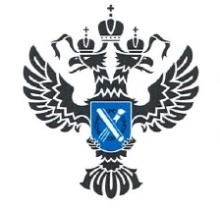 УПРАВЛЕНИЕ РОСРЕЕСТРАПО ИРКУТСКОЙ ОБЛАСТИ                   14 сентября 2023 года                   14 сентября 2023 года